INDICAÇÃO Nº 2855/2017Sugere ao Poder Executivo Municipal a troca de lâmpada do poste localizado entre as ruas do Aço e Luís Monaro próximo ao numero 87, no bairro São Fernando, neste município. Excelentíssimo Senhor Prefeito Municipal, Nos termos do Art. 108 do Regimento Interno desta Casa de Leis, dirijo-me a Vossa Excelência para sugerir que, por intermédio do Setor competente, seja executada a troca de lâmpada do poste localizado entre as ruas do Aço e Luís Monaro próximo ao numero 87, no bairro São Fernando, neste município.Justificativa:Conforme reivindicação da população, este vereador solicita a troca de lâmpada do poste localizado entre as ruas do Aço e Luís Monaro próximo ao numero 87, no bairro São Fernando, uma vez que a mesma esta queimada, há certo tempo. Solicito que o serviço seja feito com URGÊNCIA, pois o local está muito escuro sem a iluminação pública, fato que coloca a população em risco, já que o local é bastante transitado pelos  munícipes que residem naquela rua, e devido a falta de iluminação ficam inseguros.‘Plenário “Dr. Tancredo Neves”, em 17 de Março de 2017.JESUS VENDEDOR-Vereador / Vice Presidente-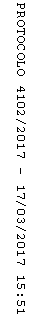 